                                             ΜΟΥΣΙΚΗ ΣΤ΄ΤΑΞΗΣΑ.    Πιο κάτω είναι οι στίχοι του τραγουδιού «Τσάμικος». Ο Τσάμικος είναι   ελληνικός παραδοσιακός χορός, που κυρίως χορεύεται από άντρες κυκλικά σε μέτρο 3/4, με εντυπωσιακές φιγούρες του πρώτου χορευτή. Μπορείτε να ακούσετε την ερμηνεία του τραγουδιού με τον Μανώλη Μητσιά στο διαδίκτυο.                                                     ΤΣΑΜΙΚΟΣ Στίχοι- Νίκος Γκάτσος                                                            Μουσική- Μάνος Χατζιδάκις                                  1.      Στα κακοτράχαλα τα βουνά                                  με το σουραύλι και τον ζουρνά                                  πάνω στην πέτρα την αγιασμένη                                  χορεύουν τώρα τρεις αντρειωμένοι                                  ο Νικηφόρος κι ο Διγενής                                  κι ο γιος της Άννας της Κομνηνής                             2.   Δική τους είναι μια φλούδα γης                                  μα εσύ Χριστέ μου τους ευλογείς                                 για να γλιτώσουν αυτή τη φλούδα                                 απ΄το τσακάλι και την αρκούδα                                  δες πως χορεύει ο Νικηταράς                                  κι αηδόνι γίνεται ο ταμπουράς                            3.      Από την Ήπειρο στο Μοριά                                  κι  απ΄το σκοτάδι στη λευτεριά                                 το πανηγύρι κρατάει χρόνια                                 στα μαρμαρένια του χάρου αλώνια                                 κριτής κι αφέντης είν΄ο Θεός                                    και δραγουμάνος του ο λαός                          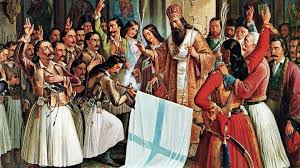   Β.        Οι εικόνες πιο κάτω σας δείχνουν παραδοσιακά όργανα της Ελλάδας.                            Σαντούρι                                                          Βιολί                                      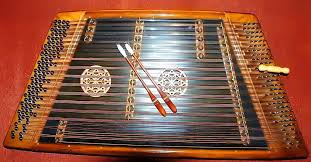 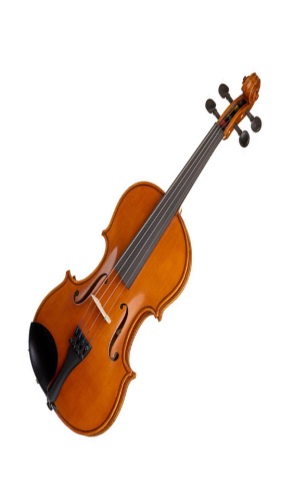       Λαούτο                                                                                           Ταμπουράς 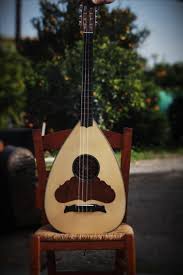 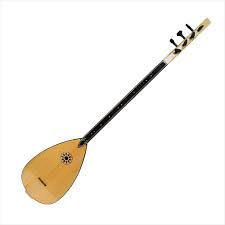                                Ούτι                                                           Κρητική λύρα    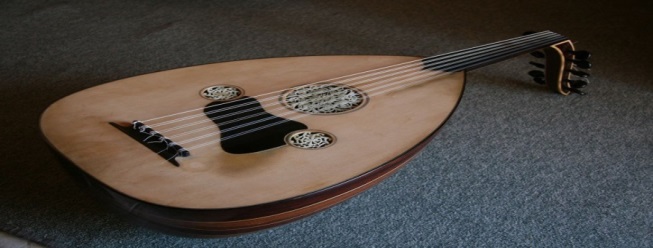 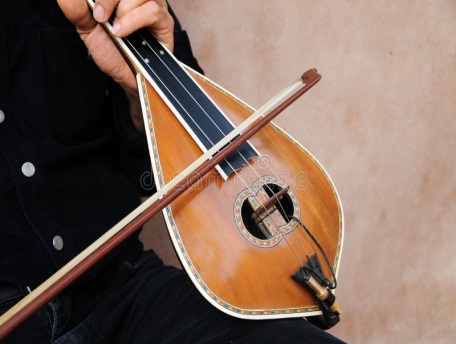            Κλαρίνο                                                                           Ζουρνάς                            Νταούλι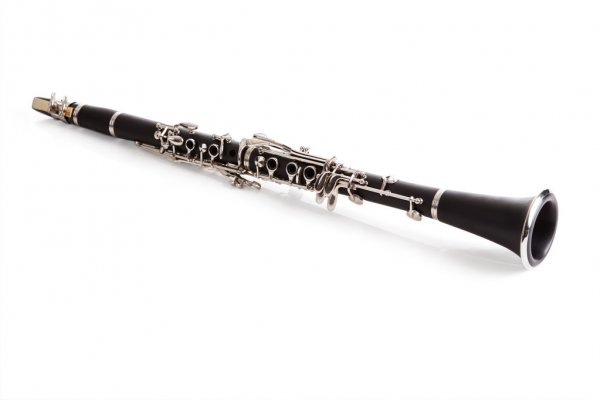 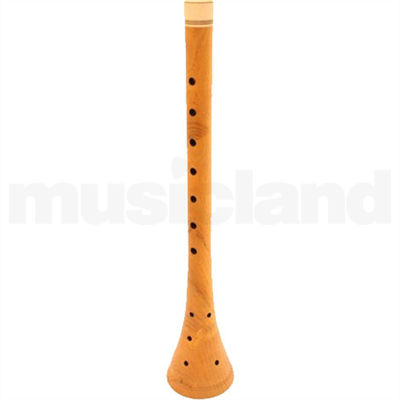 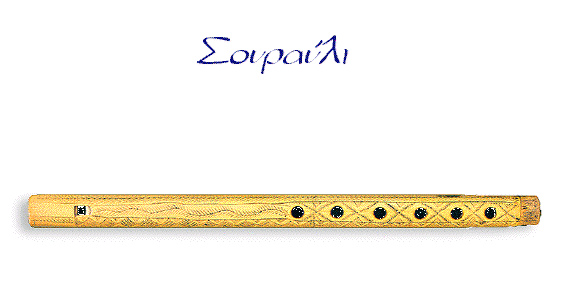 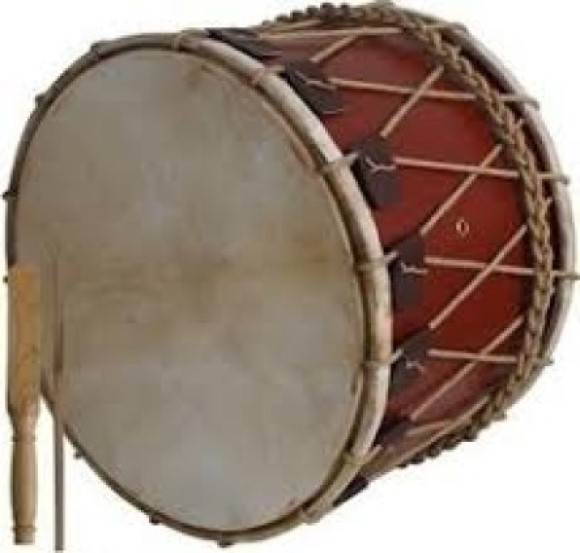 